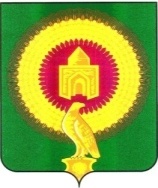 АДМИНИСТРАЦИЯ  БОРОДИНОВСКОГО СЕЛЬСКОГО ПОСЕЛЕНИЯВАРНЕНСКОГО  МУНИЦИПАЛЬНОГО  РАЙОНАЧЕЛЯБИНСКОЙ  ОБЛАСТИПОСТАНОВЛЕНИЕот 20.04.2018 г. №  39с.БородиновкаО разработке плана и порядке привлечения сил и средств для тушения пожаров и проведения аварийно-спасательных работ на территории муниципального образования Бородиновское сельское поселение и контроль за их выполнениемВо исполнение Приказа МЧС РФ от 18.06.2003 № 313 «Об утверждении Правил пожарной безопасности в Российской Федерации (ППБ 01- 03)» и в целях привлечения сил и средств для тушения пожаров и проведения аварийно-спасательных работ на территории муниципального образования Бородиновское  сельское поселениеПОСТАНОВЛЯЮ:1. Утвердить план привлечения сил и средств для тушения пожаров и проведения аварийно-спасательных работ на территории муниципального образования Бородиновское  сельское поселение (приложение № 1).2. Утвердить порядок привлечения сил и средств для тушения пожаров и проведения аварийно-спасательных работ на территории муниципального образования Бородиновское сельское поселение (приложение № 2). 3. Рекомендовать индивидуальным предпринимателям, организациям и учреждениям независимо от форм собственности разработать и утвердить противопожарные мероприятия в подведомственных организациях, учреждениях.         5. Контроль за выполнением настоящего постановления оставляю за собой. Глава администрацииБородиновского сельского поселения                                            Мананников С.И.                                                                                     УТВЕРЖДЕНпостановлением главы администрации                                                                                   муниципального образования                                                                                    Бородиновское сельское поселение                                                                                   от 20.04.2018 г. № 39(приложение №1)ПЛАН порядка привлечения сил и средств для тушения пожаров и проведения аварийно-спасательных работ на территории муниципального образования Бородиновское сельское поселениеДобровольная пожарная команда с.БородиновкаПротивопожарный инвентарь и оборудование Пожарные формирования организаций, учреждений, независимо от форм собственности.                                                                                     УТВЕРЖДЕНпостановлением главы администрации                                                                                   муниципального образования                                                                                     Бородиновское сельское поселение                                                                                   от 20.04 2018 г. № 39(приложение №2)ПОРЯДОКпривлечения сил и средств для тушения природных пожаровна территории Бородиновского сельского поселенияНастоящий Порядок разработан в целях реализации требований законодательных и иных нормативных правовых актов Российской Федерации  в области пожарной безопасности, определяет организацию работы по планированию действий подразделений пожарной охраны по тушению пожаров и проведению аварийно-спасательных работ в организациях (объектах), в том числе в условиях чрезвычайных ситуаций природного и техногенного характера на территории Бородиновского сельского поселения.1. Организацию тушения пожаров и проведение аварийно-спасательных работ на территории Бородиновского сельского поселения осуществляет администрация Бородиновского сельского поселения в соответствии с ее компетенцией.            Привлечение и взаимодействие сил и средств оперативных подразделений различных видов пожарной охраны и иных служб (организаций, объектов) для тушения пожаров на территории Бородиновского сельского поселения (за исключением лесных пожаров) осуществляется на основании Плана привлечения сил и средств для тушения пожаров (далее – План привлечения).           В План привлечения включаются все подразделения пожарной охраны, обслуживающие данную территорию. Количество сил и средств пожарной охраны и иных служб (организаций, объектов), необходимых для тушения пожаров определяется в соответствии с расчетами, проводимыми при составлении планов тушения пожаров на организации (объектах).2. Корректировка Планов проводится по мере необходимости, но не реже одного раза в год, а также при:- издании новых нормативных правовых актов в области обеспечения пожарной безопасности и (или) организации тушения пожаров;- 3. Учредители ведомственной, частной и добровольной пожарной охраны осуществляют финансовое и материально-техническое обеспечение деятельности подразделений, а также финансовое обеспечение социальных гарантий и компенсаций их личному составу.4. Выезд подразделений пожарной охраны на тушение пожаров и проведение аварийно-спасательных работ в населенных пунктах и организациях осуществляется в безусловном порядке, независимо от форм собственности объектов защиты.Для приема сообщений о пожарах и чрезвычайных ситуациях в телефонных сетях населенных пунктов устанавливается единый номер – 301.При следовании на пожар пожарная техника пользуется правом беспрепятственного проезда, 5. Порядок привлечения сил и средств для тушения пожаров, созданных на территории Бородиновского сельского поселения, осуществляется:- в соответствии с планами предупреждения и ликвидации чрезвычайных ситуаций;